_______________________________________________________ОФИЦИАЛЬНЫЙ БЮЛЛЕТЕНЬОРГАНОВ МЕСТНОГО САМОУПРАВЛЕНИЯСЕЛЬСКОГО ПОСЕЛЕНИЯ ХУЛИМСУНТЕжемесячное печатное издание для опубликования (обнародования) муниципальных правовых актов, иной официальной информации органов местного самоуправления сельского поселения Хулимсунт___________________________________________________________№  41 (147)                                                                                                                   13 декабря 2023 года  АДМИНИСТРАЦИЯ СЕЛЬСКОГО ПОСЕЛЕНИЯ ХУЛИМСУНТБерезовский районХАНТЫ-МАНСИЙСКИЙ АВТОНОМНЫЙ ОКРУГ-ЮГРАПОСТАНОВЛЕНИЕот 05.12.2023 г.                                                                                                    № 148д. ХулимсунтО признании утратившего силумуниципального правовогоакта администрации сельскогопоселения ХулимсунтВ соответствии с Федеральным законом от 06 октября 2003 года № 131-ФЗ «Об общих принципах организации местного самоуправления в Российской Федерации» и в целях упорядочения нормативно-правовой документации, признать утратившими силу постановления администрации сельского поселения Хулимсунт:  1. Признать утратившими силу постановления администрации сельского поселения Хулимсунт:  - № 165 от 23.12.2022 «Об установлении платы за наем жилого помещения для нанимателей жилых помещений, проживающих по договорам социального найма, служебного найма и найма жилого помещения маневренного фонда в муниципальном жилом фонде сельского поселения Хулимсунт».2. Обнародовать настоящее постановление путем размещения в общественно-доступных местах и на официальном веб-сайте сельского поселения Хулимсунт.3. Контроль над исполнением настоящего постановления возложить на главного специалиста по бюджетному планированию. Глава сельскогопоселения Хулимсунт                                                                          Е.В. ЕфаркинаАДМИНИСТРАЦИЯ СЕЛЬСКОГО ПОСЕЛЕНИЯ ХУЛИМСУНТБерезовский районХАНТЫ-МАНСИЙСКИЙ АВТОНОМНЫЙ ОКРУГ – ЮГРАПОСТАНОВЛЕНИЕот 05.12.2023 г.                              				                                          № 149д. ХулимсунтОб установлении платы за наем жилого помещения для нанимателей жилых помещений, проживающих по договорам социального найма, служебного найма и найма жилого помещения маневренного фонда в муниципальном жилом фонде сельского поселения ХулимсунтРуководствуясь статьями 41, 42 Бюджетного кодекса Российской Федерации, статьями 14, 51, 55 Федерального закона от 06.10.2003г. № 131-ФЗ "Об общих принципах организации местного самоуправления в Российской Федерации", статьями, 67, 83, 154, 155, 156 Жилищного кодекса Российской Федерации, приказом Министерства строительства и жилищно-коммунального хозяйства РФ от 27 сентября 2016 г. № 668/пр, Уставом сельского поселения Хулимсунт, постановлением Администрации сельского поселения Хулимсунт от 07.08.2017 год № 51 «Об утверждении Положения о порядке расчета размера платы за пользование жилым помещением (платы за наём) муниципального жилищного фонда сельского поселения Хулимсунт»:1.Установить плату за наем жилого помещения для нанимателей жилых помещений, проживающих по договорам социального найма, служебного найма и найма жилого помещения маневренного фонда в муниципальном жилом фонде сельского поселения Хулимсунт согласно приложению, к настоящему постановлению.2.Обнародовать настоящее постановление путем размещения в общественно доступных местах и на официальном веб-сайте органов местного самоуправления администрации сельского поселения Хулимсунт.3. Настоящее постановление вступает в силу с 01 октября 2023 года.4.Контроль за выполнением настоящего постановления оставляю за собой.Глава сельскогопоселения Хулимсунт                                                                        Е.В. ЕфаркинаПриложение к постановлению администрации сельского поселения Хулимсунтот 05.12.2023 № 149ПЛАТАза наем жилого помещения для нанимателей жилых помещений, проживающих по договорам социального найма, служебного найма и найма жилого помещения маневренного фонда в муниципальном жилом фонде сельского поселения ХулимсунтРасчёт размера платы за наем жилого помещения муниципального жилого фонда сельского поселения Хулимсунт разработан в соответствии с приказом Министерства строительства и жилищно-коммунального хозяйства РФ от 27 сентября 2016 г. № 668/пр. Базовая ставка платы за пользование жилым помещением (платы за наем) устанавливается на один квадратный метр общей площади жилого помещения и является ставкой платы за пользование жилыми помещениями, расположенными в домах, уровень благоустройства, конструктивные и технические параметры которых соответствуют средним условиям в муниципальном образовании.Размер платы за пользование жилым помещением (плата за наём) определяется по формуле: , где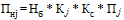  - размер платы за наем j-ого жилого помещения, предоставленного по договору социального найма или договору найма жилого помещения государственного или муниципального жилищного фонда;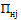  - базовый размер платы за наем жилого помещения;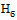  - коэффициент, характеризующий качество и благоустройство жилого помещения, месторасположение дома;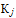  - коэффициент соответствия платы;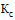 Коэффициент соответствия платы для нанимателей рыночной стоимости жилья представляет собой долю оплаты нанимателями затрат собственника жилого помещения на строительство и реконструкцию жилищного фонда, в котором жилые помещения предоставляются по договорам социального найма и договорам найма специализированного жилого помещения муниципального жилищного фонда.Величина коэффициента соответствия платы для нанимателей рыночной стоимости жилья устанавливается администрацией сельского поселения Хулимсунт исходя из социально-экономических условий в сельском поселении Хулимсунт.Для жилого помещения, предоставляемого в муниципальном жилищном фонде по договорам найма служебного жилого помещения, величина коэффициента соответствия платы для нанимателей рыночной стоимости жилья устанавливается в диапазоне 0,1.Для жилого помещения, предоставляемого в муниципальном жилищном фонде по договорам социального найма и найма жилого помещения маневренного фонда, величина коэффициента соответствия платы для нанимателей рыночной стоимости жилья устанавливается в размере 0,05.1 группа ПHj = 88,374 * 1,100 * 0,1 = 9,21 рублей за 1 кв. м2 группа ПHj = 88,374 * 1,033 * 0,05 = 4,56 рублей за 1 кв. м3 группа ПHj = 39,818 * 0,944 * 0,1 = 3,76 рублей за 1 кв. м4 группа ПHj = 39,818 * 0,944 * 0,05 = 1,88 рублей за 1 кв. мБазовый размер платы за наем жилого помещения определяется по формуле: , где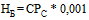  - базовый размер платы за наем жилого помещения;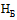 - средняя цена 1 кв. м общей площади квартир на вторичном рынке жилья в субъекте Российской Федерации, в котором находится жилое помещение государственного или муниципального жилищного фонда, предоставляемое по договорам социального найма и договорам найма жилых помещений (РСТ по тарифам ХМАО-Югры приказ от 20.10.2023 года № 49-нп «Об утверждении нормативов (показателей) средней рыночной стоимости 1 квадратного метра общей площади жилого помещения по Ханты - Мансийскому автономному округу- Югре и муниципальным образованиям Ханты- Мансийского автономного округа- Югры на четвертый квартал 2023 года).Нб = 39 818 * 0,001= 39,818Нб = 88 374 * 0,001= 88,374Размер платы за наем жилого помещения устанавливается с использованием коэффициента, характеризующего качество и благоустройство жилого помещения, месторасположение дома.Интегральное значение  - для жилого помещения рассчитывается как средневзвешенное значение показателей по отдельным параметрам по формуле 3: , где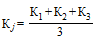  - коэффициент, характеризующий качество и благоустройство жилого помещения, месторасположение дома; - коэффициент, характеризующий качество жилого помещения;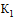  - коэффициент, характеризующий благоустройство жилого помещения;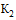  - коэффициент, месторасположение дома.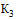 Значения показателей  -  оцениваются в интервале [0,8; 1,3].1 группа Кj = (1,3+1+1)/3 = 1,1002 группа Кj = (1,3+0,9+0,9)/3 = 1,0333-4 группа Кj = (0,93+1+0,9)/3 = 0,9444. Размер платы за наем жилое помещения:Пл./мес. = ПHj * Пj, где  - общая площадь j-ого жилого помещения, предоставленного по договору социального найма или договору найма жилого помещения государственного или муниципального жилищного фонда (кв. м).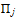 АДМИНИСТРАЦИЯ СЕЛЬСКОГО ПОСЕЛЕНИЯ ХУЛИМСУНТБерезовский районХАНТЫ-МАНСИЙСКИЙ АВТОНОМНЫЙ ОКРУГ-ЮГРА ПОСТАНОВЛЕНИЕот 08.12.2023                                                                                                               № 153д. Хулимсунт	В соответствии со статьями 144, 145 Трудового кодекса Российской Федерации, статьи 86 Бюджетного кодекса Российской Федерации, пунктом 2 статьи 53 Федерального закона от 06 октября 2003 года № 131-ФЗ «Об общих принципах организации местного самоуправления в Российской Федерации», Уставом сельского поселения Хулимсунт, Уставом МКУ «Организационно-хозяйственная служба сельского поселения Хулимсунт»:1. Утвердить Положение об оплате труда руководителей, специалистов, служащих муниципального учреждения «Организационно-хозяйственная служба администрации сельского поселения Хулимсунт», согласно Приложению 1;Положение об оплате труда рабочих муниципального учреждения «Организационно-хозяйственная служба администрации сельского поселения Хулимсунт», согласно Приложению 2.2. Признать утратившим силу постановления администрации сельского поселения Хулимсунт:- от 01.03.2022 года № 31 «Об утверждении Положения об оплате труда работников муниципального казенного учреждения «Организационно-хозяйственная служба администрации сельского поселения Хулимсунт»;- от 26.04.2022 года № 64 «О внесении изменений в Постановление Администрации сельского поселения Хулимсунт № 31 от 01.03.2022 «Об утверждении положения об оплате труда работников муниципального казенного учреждения "Организационно-хозяйственная служба администрации сельского поселения Хулимсунт»;- от 01.07.2022 года № 90 «О внесении изменений в Постановление Администрации сельского поселения Хулимсунт № 31 от 01.03.2022 «Об утверждении положения об оплате труда работников муниципального казенного учреждения "Организационно-хозяйственная служба администрации сельского поселения Хулимсунт»;- от 26.09.2023 года № 122 «О внесении изменений в постановление N 31 от 01.03.2022 «Об утверждении Положения об оплате труда работников муниципального казенного учреждения "Организационно-хозяйственная служба администрации сельского поселения Хулимсунт»;- от 13.10.2023 года № 128 «О внесении изменений в Постановление администрации сельского поселения Хулимсунт № 31 от 01.03.2022 года «Об утверждении Положения об оплате труда работников муниципального казенного учреждения «Организационно-хозяйственная служба администрации сельского поселения Хулимсунт»;- от 25.10.23 года № 133 «О внесении изменений в Постановление администрации сельского поселения Хулимсунт № 31 от 01.03.2022 года «Об утверждении Положения об оплате труда работников муниципального казенного учреждения «Организационно-хозяйственная служба администрации сельского поселения Хулимсунт».	     3. Обнародовать настоящее постановление путем размещения в общественно доступных местах, и на официальном веб-сайте сельского поселения Хулимсунт	4. Настоящее постановление вступает в силу после его официального обнародования и распространяется на правоотношения, возникшие с 01 января 2024 года.	5. Контроль над исполнением настоящего постановления оставляю за заведующим МКУ «Организационно-хозяйственной службы администрации сельского поселения Хулимсунт».Глава сельского  поселения Хулимсунт							                Ефаркина Е.В.Приложение 1к постановлению администрации сельского поселения Хулимсунт от 08.12.2023 №153Положениеоб оплате труда руководителей, специалистов, служащих муниципального казенного учреждения «Организационно-хозяйственная служба администрации сельского поселения Хулимсунт»1. Общие положенияДействие Положения об оплате труда и социальной защищенности руководителей, специалистов, служащих муниципального казенного учреждения «Организационно-хозяйственная служба администрации сельского поселения Хулимсунт» распространяется на руководителей, специалистов, служащих муниципального казенного учреждения «Организационно-хозяйственная служба администрации сельского поселения Хулимсунт», заработная плата которых финансируется из бюджета поселения, за исключением работников, находящихся в отпуске по уходу за ребенком.2. Оплата труда	Оплата труда работников состоит из:должностного оклада;ежемесячной стимулирующей выплате к должностному окладу;премии по результатам работы за месяц;премий за стаж работы, выслугу лет;4) ежемесячной процентной надбавки за работу в районах Крайнего Севера и приравненных к ним местностях;	6) районного коэффициента к заработной плате за работу в районах Крайнего Севера и приравненных к ним местностях;7) премии по результатам работы за год;8) единовременной выплаты к отпуску.3.  Должностные оклады	3.1. Размер должностных окладов для работников устанавливается в соответствии с таблицей 1 настоящего приложения.	3.2. Размер должностных окладов для работников учреждения устанавливает руководитель учреждения по согласованию с главой поселения.	3.3 Размер должностного оклада руководителя устанавливает глава поселения.4.  Порядок и условия установления выплат стимулирующего характера В целях поощрения работников учреждения за выполненную работу устанавливаются следующие виды выплат стимулирующего характера:­	премиальные выплаты.­	за стаж работы, выслугу лет;Премиальные выплаты:Ежемесячное премирование.4.1.	Ежемесячное премирование производится работникам учреждения в размере 20 процентов от должностного оклада с учетом районного коэффициента и процентной надбавки за работу в районах Крайнего Севера и приравненных к ним местностях, за качественное исполнение должностных обязанностей, соблюдения трудовой дисциплины. 4.2. Фактически отработанное время для расчета премии определяется согласно табелю учета рабочего времени.4.3. Премия выплачивается за фактически отработанное время в календарном месяце.4.4. По представлению руководителя учреждения допускается снижение размера премии по результатам работы в связи с допущенными нарушениями трудовой дисциплины или ненадлежащим исполнением должностных обязанностей работником.4.5. Основанием для снижения премии являются:нарушение или неисполнение должностных обязанностей;прогул, появление на работе в нетрезвом состоянии;систематическое опоздание на работу без уважительных причин и другие нарушения внутреннего распорядка;неправильное хранение материалов, инструментов, оборудования, инвентаря;нарушение правил и норм охраны труда, техники безопасности, и производственных инструкций;аварии или брак в работе по вине работника;4.6. Решение об уменьшении размера премии производится в тот расчетный период, в котором было совершено упущение. И оформляется приказом по личному составу с обязательным указанием причин. О причинах снижения премии работник знакомится под роспись.4.7. Премия выплачивается одновременно с заработной платой за отработанное время и учитывается во всех случаях исчисления среднего заработка.4.8. Премия начисляется на оклад с учетом выплат, установленных действующей системой оплаты труда.за стаж работы, выслугу лет:Ежемесячное премирование за стаж работы, выслугу лет.4.9. Выплаты за стаж работы, выслугу лет устанавливаются работникам учреждения, в зависимости от общего количества лет, проработанных в указанном учреждении, с учетом стажа работы в органах местного самоуправления. 4.9.1. Размер выплаты устанавливается в процентах от должностного оклада (оклада) (таблица 5)Таблица 5         4.9.2. Выплаты за стаж работы, выслугу лет учитываются при расчете годового фонда оплаты труда по фактическому стажу работника.5. Премия по результатам работы за месяц	5.1. Порядок и размер премирования:	5.1.1. Премирование по результатам работы за месяц осуществляется ежемесячно за счет фонда оплаты труда. Максимальный размер премии составляет 20 процентов от установленного должностного оклада.	5.1.2. Премия выплачивается за фактически отработанное время в календарном месяце.	5.1.3. Фактически отработанное время для расчета премии определяется согласно табелю учета рабочего времени.	5.2. Условия текущего премирования:	Премирование в максимальном размере осуществляется при выполнении следующих условий:	5.2.1. Качественное, своевременное выполнение функциональных обязанностей, определенных должностной инструкцией;	5.2.2. Подготовленное в установленный срок квалифицированное оформление отчетных, финансовых и иных документов;	5.2.3. Проявленная инициатива в выполнении должностных обязанностей и внесение предложений для более качественного и полного решения вопросов;	5.2.4. Соблюдение трудовой дисциплины, умение организовать работу, эмоциональная выдержка, бесконфликтность, создание здоровой, деловой обстановки в коллективе.	5.3. Порядок снижения размера премии:	5.3.1. По решению руководителя учреждения допускается снижение размера или лишение премии по результатам работы на основании следующих упущений:	5.3.2. Решение руководителя учреждения о снижении размера или лишении премии отдельным работникам производится по предъявлении ответственными лицами информации, согласно таблице 2 настоящего приложения.	5.3.3. Решение об уменьшении размера (лишении) премии руководителю учреждения принимает глава поселения.	5.3.4. Решение об уменьшении размера (лишении) премии производится в тот расчетный период, в котором было совершено упущение, и оформляется приказом по учреждению с обязательным указанием причин. О причинах снижения (лишения) премии работник знакомится под роспись. 6. Порядок и условия выплаты премии по результатам работы за год	6.1. Премия по результатам работы за год выплачивается по приказу руководителя учреждения не позднее первого квартала, следующего за отчетным годом.	6.2. Премия по результатам работы за год работникам устанавливается в размере до 1 (одного) месячного фонда оплаты труда.Премирование производится с применением районного коэффициента к заработной плате за работу в районах Крайнего Севера и приравненных к ним местностях и процентной надбавки за работу в районах Крайнего Севера и приравненных к ним местностях.	6.3. Премия выплачивается работникам, которые состояли в списочном составе полный календарный год.	6.4. Премия выплачивается также работникам, проработавшим неполный календарный год по следующим причинам:	- прием на работу в течение года;	- расторжение срочного трудового договора по истечении его срока;	- расторжение трудового договора в связи с переходом работника по его просьбе или с его согласия на работу к другому работодателю;	- восстановление на работе работника, ранее занимавшего эту должность, по решению суда;	- расторжение трудового договора по инициативе работника по причине: перемены места жительства, зачисления в учебное заведение, выхода на пенсию, состояния здоровья в соответствии с медицинским заключением, призыва на военную службу в армию или заменяющую ее альтернативную гражданскую службу;	- расторжение трудового договора по инициативе работодателя, в случае несоответствия работника занимаемой должности по состоянию здоровья в соответствии с медицинским заключением;	- прекращение или приостановление трудового договора по обстоятельствам, не зависящим от воли сторон;	- рождение ребенка, отпуска по уходу за ребенком;	- увольнение в связи с уходом за ребенком до 14 лет;	- расторжение трудового договора в связи с ликвидацией учреждения, сокращением численности или штата работников;	- прекращение трудового договора в связи со смертью.	6.5. Лицам, расторгнувшим трудовой договор по основаниям, не указанным в п. 6.4., премия не выплачивается.	6.6. Премия выплачивается за фактически отработанное время в году, согласно табелю учета рабочего времени, включая время нахождения работника в служебной командировке, ежегодном оплачиваемом отпуске, учебном отпуске, административном отпуске, исключая период временной нетрудоспособности.	6.7. Размер премии по результатам работы за год может быть снижен за упущения, перечисленные в пункте 5.3.1.	6.8. При наличии у работника взысканий за совершенные дисциплинарные проступки, а также упущений в работе, размер денежного вознаграждения по результатам работы за год может быть снижен до 100%, с учетом степени вины и тяжести совершенного проступка.	6.9. Снижение размера денежного вознаграждения по результатам работы за год оформляется приказом по учреждению и объявляется работнику под роспись.7. Единовременная выплата к отпуску	7.1. Единовременная выплата к отпуску (материальная помощь) выплачивается в размере 2 (двух) месячных фондов оплаты труда с применением районного коэффициента к заработной плате за работу в районах Крайнего Севера и приравненных к ним местностях и процентной надбавки за работу в районах Крайнего Севера и приравненных к ним местностях.	В случае если работник не имел фактически начисленной заработной платы или фактически отработанных дней за расчетный период и до начала расчетного периода, средний заработок определяется исходя из размера заработной платы, фактически начисленной за фактически отработанные работником дни в месяце наступления случая, с которым связано сохранение среднего заработка.		7.2. Единовременная выплата к отпуску работникам учреждения выплачивается на основании приказа руководителя учреждения.	7.3. Единовременная выплата к отпуску руководителю учреждения выплачивается распоряжением администрации поселения.	7.4. В случае разделения ежегодного (очередного) оплачиваемого отпуска на части единовременная выплата предоставляется при предоставлении любой из частей указанного отпуска продолжительностью не менее 14 календарных дней.	7.5. Основанием для единовременной	выплаты к отпуску является письменное заявление работника учреждения.	7.6. Материальная помощь не выплачивается:	- работникам, заключившим срочный трудовой договор (сроком до двух месяцев);	- работникам, уволенным в течение календарного года по собственному желанию и за совершение дисциплинарного проступка.8. Компенсационные выплаты8.1. В настоящем Порядке используются следующие понятия:Совмещение должностей - выполнение с письменного согласия работника в течение установленной продолжительности рабочего дня (смены) наряду с работой, определенной трудовым договором, дополнительной работы по другой или такой же профессии (должности) за дополнительную оплату 8.2. Исполнение обязанностей временно отсутствующего работника без освобождения от своей основной работы - замена работника, отсутствующего в связи с болезнью, пребыванием в отпуске, командировке и по другим причинам, когда в соответствии с действующим законодательством за ним сохраняется рабочее место.Доплата устанавливается в размере до 50% от должностного оклада отсутствующего работника, с учетом ежемесячной премии по результатам работы за месяц, установленных работнику по основной должности на дату начала совмещения должности или исполнения обязанностей временно отсутствующего работника с начислением районного коэффициента за работу в районах Крайнего Севера и приравненных к ним местностях и процентную надбавку за работу в районах Крайнего Севера и приравненных к ним местностях.8.3. Под расширением зон обслуживания и увеличением объема работ понимается выполнение наряду со своей основной работой, обусловленной трудовым договором, дополнительного объема работ по одной и той же профессии или должности, то есть выполнение однородной работы (по аналогичной должности, специальности, квалификации).Доплата устанавливается в размере до 50% от оклада по основной должности, с учетом ежемесячной премии по результатам работы за месяц, установленных работнику по основной должности на дату начала совмещения должности или исполнения обязанностей временно отсутствующего работника с начислением районного коэффициента за работу в районах Крайнего Севера и приравненных к ним местностях и процентную надбавку за работу в районах Крайнего Севера и приравненных к ним местностях.8.4. С письменного согласия работника ему за дополнительную плату (далее - доплата) может быть поручено совмещение должностей, исполнение обязанностей временно отсутствующего работника при обязательном одновременном выполнении работником своих должностных обязанностей в полном объеме, увеличение объема выполняемых работ.8.5. Работник имеет право досрочно отказаться от выполнения дополнительной работы, а работодатель - досрочно отменить поручение о ее выполнении, предупредив об этом другую сторону в письменной форме не позднее чем за три рабочих дня.8.6. Доплата осуществляется в пределах фонда оплаты труда на текущий финансовый год.Размер доплаты от содержания и (или) объема дополнительной работы, выполнение которой поручено работнику и устанавливается по соглашению сторон трудового договора. Размер доплаты оформляется приказом работодателя с указанием совмещаемой должности или должности временно отсутствующего работника, исполнение обязанностей по которой возлагается на работника, объема и (или) содержания дополнительной работы, размера доплаты и срока, в течение которого работник будет выполнять дополнительную работу.8.7. Работникам, проработавшим неполный месяц, доплата за совмещение должностей начисляется в установленном размере пропорционально отработанному времени.8.8. Доплата, установленная в соответствии с настоящим Положением, выплачивается одновременно с другими выплатами, составляющими оплату труда и учитывается при исчислении среднего заработка при предоставлении отпуска с сохранением заработной платы и других случаях, с которыми связана выплата средней заработной платы, а также пособия по временной нетрудоспособности, беременности и родам. Таблица 1 приложения 1к Положению об оплате труда и социальной защищенности руководителей, специалистов, служащих муниципального казенного учреждения «Организационно-хозяйственная служба администрации                                                                                                                                                     сельского поселения  Хулимсунт»							РАЗМЕРЫдолжностных окладов руководителей, специалистов, служащихмуниципального казенного учреждения «Организационно-хозяйственная служба администрации сельского поселения Хулимсунт»Таблица 2 приложения 1к Положению об оплате труда и социальной защищенности руководителей, специалистов, служащих муниципального казенногоучреждения «Организационно-хозяйственная служба администрации                                                                                               сельского поселения Хулимсунт»Информацияо невыполнении условий ежемесячного денежного поощрения, перечисленных в подпункте 5.3.1 Положения об оплате руководителей, специалистов, служащих муниципального казенного учреждения «Организационно-хозяйственная службаадминистрации сельского поселения Хулимсунт»Руководитель______________________________________________________Приложение 2к постановлению администрации сельского поселения Хулимсунт от 08.12.2023 № 153Положениеоб оплате труда рабочихмуниципального казенного учреждения «Организационно-хозяйственная служба администрации сельского поселения Хулимсунт»1. Общие положения	Действие Положения об оплате труда и социальной защищенности рабочих муниципального казенного учреждения «Организационно-хозяйственная служба администрации сельского поселения Хулимсунт» распространяется на рабочих муниципального казенного учреждения «Организационно-хозяйственная служба администрации сельского поселения Хулимсунт», заработная плата которых финансируется из бюджета поселения, за исключением работников, находящихся в отпуске по уходу за ребенком.2. Оплата труда	Оплата труда работников состоит из:должностного оклада;ежемесячной стимулирующей надбавки к должностному окладу;надбавки за ремонтно-слесарские работы (водителю);	4) премии по результатам работы за месяц;5) ежемесячной процентной надбавки за работу в районах Крайнего Севера и приравненных к ним местностях;	6) районного коэффициента к заработной плате за работу в районах Крайнего Севера и приравненных к ним местностях;7) премии по результатам работы за год;8) единовременной выплаты к отпуску.3. Должностные оклады	Размер должностных окладов для рабочих устанавливается руководителем учреждения в соответствии с таблицей 1 настоящего приложения по согласованию с главой поселения.4. Ежемесячные доплаты и надбавки	4.1. Стимулирующая надбавка к должностному окладу выплачивается в размере до 20 процентов.	Надбавка устанавливается приказом руководителя учреждения персонально каждому работнику.4.2. Надбавка за ремонтно-слесарские работы водителю устанавливается в размере 50 процентов от должностного оклада. 4.3. За работу в районах Крайнего Севера работникам выплачивается районный коэффициент в размере 70 процентов к заработной плате и процентная надбавка к заработной плате за стаж работы в данных районах в размере до 80 процентов.5. Премия по результатам работы за месяц5.1. Порядок и размер премирования:5.1.1. Премирование по результатам работы за месяц осуществляется ежемесячно за счет фонда оплаты труда. Максимальный размер премии составляет   20 процентов от установленного должностного оклада.5.1.2. Фактически отработанное время для расчета размера премии определяется согласно табелю учета рабочего времени.5.1.3. Премия выплачивается за фактически отработанное время в календарном месяце.5.2. Условия текущего премирования:Премирование в максимальном размере осуществляется при выполнении следующих условий:5.2.1. Качественное и своевременное выполнение функциональных обязанностей, определенных утвержденными тарифно-квалификационными характеристиками работ по каждой профессии.5.2.2. Качественное и своевременное выполнение приказов и поручений руководителей.5.2.3. Проявленная инициатива в выполнении профессиональных обязанностей и внесение предложений для более качественного и полного решения вопросов.5.2.4. Соблюдение трудовой дисциплины, техники безопасности и противопожарной безопасности.5.3. Порядок снижения размера премии:5.3.1. По решению руководителя учреждения допускается снижение размера или лишение премии по результатам работы на основании следующих упущений:	5.3.2. Решение руководителя учреждения о снижении размера или лишении премии отдельным рабочим производится по предъявлении ответственными лицами информации, согласно таблице 2 настоящего приложения.	5.3.3. Решение об уменьшении размера (лишении) премии производится в тот расчетный период, в котором было совершено упущение, и оформляется приказом по учреждению с обязательным указанием причин. О причинах снижения (лишения) премии рабочий знакомится под роспись. 6. Порядок и условия выплаты премии по результатам работы за год	6.1. Премия по результатам работы за год выплачивается по приказу руководителя учреждения не позднее первого квартала, следующего за отчетным годом.	6.2. Премия по результатам работы за год работникам устанавливается в размере до 1 (одного) месячного фонда оплаты труда.Премирование производится с применением районного коэффициента к заработной плате за работу в районах Крайнего Севера и приравненных к ним местностях и процентной надбавки за работу в районах Крайнего Севера и приравненных к ним местностях.	6.3. Премия выплачивается работникам, которые состояли в списочном составе полный календарный год.	6.4. Премия выплачивается также работникам, проработавшим неполный календарный год по следующим причинам:	- прием на работу в течение года;	- расторжение срочного трудового договора по истечении его срока;	- расторжение трудового договора в связи с переходом работника по его просьбе или с его согласия на работу к другому работодателю;	- восстановление на работе работника, ранее занимавшего эту должность, по решению суда;	- расторжение трудового договора по инициативе работника по причине: перемены места жительства, зачисления в учебное заведение, выхода на пенсию, состояния здоровья в соответствии с медицинским заключением, призыва на военную службу в армию или заменяющую ее альтернативную гражданскую службу;	- расторжение трудового договора по инициативе работодателя, в случае несоответствия работника занимаемой должности по состоянию здоровья в соответствии с медицинским заключением;	- прекращение или приостановление трудового договора по обстоятельствам, не зависящим от воли сторон;	- рождение ребенка, отпуска по уходу за ребенком;	- увольнение в связи с уходом за ребенком до 14 лет;	- расторжение трудового договора в связи с ликвидацией учреждения, сокращением численности или штата работников;	- прекращение трудового договора в связи со смертью.	6.5. Лицам, расторгнувшим трудовой договор по основаниям, не указанным в п. 6.4., премия не выплачивается.	6.6. Премия выплачивается за фактически отработанное время в году, согласно табелю учета рабочего времени, включая время нахождения работника в служебной командировке, ежегодном оплачиваемом отпуске, учебном отпуске, административном отпуске, исключая период временной нетрудоспособности.	6.7. Размер премии по результатам работы за год может быть снижен за упущения, перечисленные в пункте 5.3.1.	6.8. При наличии у работника взысканий за совершенные дисциплинарные проступки, а также упущений в работе, размер денежного вознаграждения по результатам работы за год может быть снижен до 100%, с учетом степени вины и тяжести совершенного проступка.	6.9. Снижение размера денежного вознаграждения по результатам работы за год оформляется приказом по учреждению и объявляется работнику под роспись.7. Единовременная выплата к отпуску	7.1. Единовременная выплата к отпуску (материальная помощь) выплачивается в размере 2 (двух) месячных фондов оплаты труда с применением районного коэффициента к заработной плате за работу в районах Крайнего Севера и приравненных к ним местностях и процентной надбавки за работу в районах Крайнего Севера и приравненных к ним местностях.	В случае если работник не имел фактически начисленной заработной платы или фактически отработанных дней за расчетный период и до начала расчетного периода, средний заработок определяется исходя из размера заработной платы, фактически начисленной за фактически отработанные работником дни в месяце наступления случая, с которым связано сохранение среднего заработка.		7.2. Единовременная выплата к отпуску работникам учреждения выплачивается на основании приказа руководителя учреждения.	7.3. Единовременная выплата к отпуску руководителю учреждения выплачивается распоряжением администрации поселения.	7.4. В случае разделения ежегодного (очередного) оплачиваемого отпуска на части единовременная выплата предоставляется при предоставлении любой из частей указанного отпуска продолжительностью не менее 14 календарных дней.	7.5. Основанием для единовременной	выплаты к отпуску является письменное заявление работника учреждения.	7.6. Материальная помощь не выплачивается:	- работникам, заключившим срочный трудовой договор (сроком до двух месяцев);	- работникам, уволенным в течение календарного года по собственному желанию и за совершение дисциплинарного проступка.8. Компенсационные выплаты8.1. В настоящем Порядке используются следующие понятия:Совмещение должностей - выполнение с письменного согласия работника в течение установленной продолжительности рабочего дня (смены) наряду с работой, определенной трудовым договором, дополнительной работы по другой или такой же профессии (должности) за дополнительную оплату 8.2. Исполнение обязанностей временно отсутствующего работника без освобождения от своей основной работы - замена работника, отсутствующего в связи с болезнью, пребыванием в отпуске, командировке и по другим причинам, когда в соответствии с действующим законодательством за ним сохраняется рабочее место.Доплата устанавливается в размере до 50% от должностного оклада отсутствующего работника, с учетом ежемесячной премии по результатам работы за месяц, установленных работнику по основной должности на дату начала совмещения должности или исполнения обязанностей временно отсутствующего работника с начислением районного коэффициента за работу в районах Крайнего Севера и приравненных к ним местностях и процентную надбавку за работу в районах Крайнего Севера и приравненных к ним местностях.8.3. Под расширением зон обслуживания и увеличением объема работ понимается выполнение наряду со своей основной работой, обусловленной трудовым договором, дополнительного объема работ по одной и той же профессии или должности, то есть выполнение однородной работы (по аналогичной должности, специальности, квалификации).Доплата устанавливается в размере до 50% от оклада по основной должности, с учетом ежемесячной премии по результатам работы за месяц, установленных работнику по основной должности на дату начала совмещения должности или исполнения обязанностей временно отсутствующего работника с начислением районного коэффициента за работу в районах Крайнего Севера и приравненных к ним местностях и процентную надбавку за работу в районах Крайнего Севера и приравненных к ним местностях.8.4. С письменного согласия работника ему за дополнительную плату (далее - доплата) может быть поручено совмещение должностей, исполнение обязанностей временно отсутствующего работника при обязательном одновременном выполнении работником своих должностных обязанностей в полном объеме, увеличение объема выполняемых работ.8.5. Работник имеет право досрочно отказаться от выполнения дополнительной работы, а работодатель - досрочно отменить поручение о ее выполнении, предупредив об этом другую сторону в письменной форме не позднее чем за три рабочих дня.8.6. Доплата осуществляется в пределах фонда оплаты труда на текущий финансовый год.Размер доплаты от содержания и (или) объема дополнительной работы, выполнение которой поручено работнику и устанавливается по соглашению сторон трудового договора. Размер доплаты оформляется приказом работодателя с указанием совмещаемой должности или должности временно отсутствующего работника, исполнение обязанностей по которой возлагается на работника, объема и (или) содержания дополнительной работы, размера доплаты и срока, в течение которого работник будет выполнять дополнительную работу.8.7. Работникам, проработавшим неполный месяц, доплата за совмещение должностей начисляется в установленном размере пропорционально отработанному времени.8.8. Доплата, установленная в соответствии с настоящим Положением, выплачивается одновременно с другими выплатами, составляющими оплату труда и учитывается при исчислении среднего заработка при предоставлении отпуска с сохранением заработной платы и других случаях, с которыми связана выплата средней заработной платы, а также пособия по временной нетрудоспособности, беременности и родам.АДМИНИСТРАЦИЯ СЕЛЬСКОГО ПОСЕЛЕНИЯ ХУЛИМСУНТБерезовский районХАНТЫ-МАНСИЙСКИЙ АВТОНОМНЫЙ ОКРУГ – ЮГРАПОСТАНОВЛЕНИЕот 08.12.2023		                     	                                                                                № 154д. Хулимсунт В соответствии со ст.135,144 Трудового кодекса РФ, Бюджетным кодексом Российской федерации, Федеральным законом Российской Федерации от 06.10.2003 № 131-ФЗ «Об общих принципах организации местного самоуправления в Российской Федерации»:Внести изменения в постановление администрации сельского поселения Хулимсунт от 23.03.2023 года № 44 «Об утверждении Положения об оплате труда инспектора по учёту и бронированию военнообязанных сельского поселения Хулимсунт».Подпункт 3.1. раздела 3 изложить в новой редакции:«3.1. Надбавка за стаж работы  устанавливается инспектору  в зависимости от общего количества лет, проработанных в воинских частях, учреждениях и подразделениях федеральных органов исполнительной власти, в которых законом предусмотрена военная и приравненная к ней служба, а также в органах местного самоуправления на должности инспектора, осуществляющего первичный воинский учёт, к месячному должностному окладу в следующих размерах: »;           1.2. Таблицу 1 к положению об оплате труда инспектора ВУС сельского поселения Хулимсунт изложить в новой редакции:«РАЗМЕРДолжностного оклада инспектора военно-учетному столу (ВУС)   сельского поселения Хулимсунт.»;	2. Обнародовать настоящее постановление путем размещения в общественно доступных местах и на официальном веб-сайте сельского поселения Хулимсунт.	3. Настоящее постановление вступает в силу после его официального обнародования и распространяется на правоотношения, возникающие с 01 января 2024 года4.  Контроль над исполнением настоящего постановления оставляю за собой.Глава сельскогопоселения Хулимсунт							                    Ефаркина Е.В.АДМИНИСТРАЦИЯ СЕЛЬСКОГО ПОСЕЛЕНИЯ ХУЛИМСУНТБерезовский районХАНТЫ-МАНСИЙСКИЙ АВТОНОМНЫЙ ОКРУГ-ЮГРАПОСТАНОВЛЕНИЕот 08.12.2023                                                                                                                               № 155д. ХулимсунтО внесении изменений в ПостановлениеАдминистрации сельского поселенияХулимсунт № 13 от 31.01.2023«Об утверждении муниципальной программы «Защита населения и территорий от чрезвычайных ситуаций, обеспечение пожарнойбезопасности на территориимуниципального образованиясельское поселение Хулимсунт»В целях реализации Указа Президента Российской Федерации от 07 мая 2018 года № 204 «О национальных целях и стратегических задачах развития Российской Федерации на период до 2024 года», в соответствии с Бюджетным кодексом Российской Феде-рации, Федеральным законом от 28.06.2014 № 172-ФЗ «О стратегическом планировании в Российской Федерации», в соответствии с Федеральным законом от 06 октября 2003 года № 131-ФЗ «Об общих принципах организации местного самоуправления в Российской Федерации», постановлением администрации сельского поселения Хулимсунт от 30.12.2020   года   № 90 «О модельной муниципальной программе сельского поселения Хулимсунт, порядке принятия решения о разработке муниципальных программ сельского поселения Хулимсунт, их формирования, утверждения и реализации, порядке проведения оценки эффективности реализации муниципальных программ сельского поселения Хулимсунт». 1. Внести в Постановление Администрации сельского поселения Хулимсунт № 13 от 31.01.2023 года «Защита населения и территорий от чрезвычайных ситуаций, обеспечение пожарной безопасности на территории муниципального образования сельское поселение Хулимсунт» следующие изменения:Абзац 10 раздела 1 изложить в новой редакции:«Основные причины пожаров - низкая пожаростойкость жилого сектора и низкая противопожарная культура жильцов, изношенность печного оборудования, изношенность электропроводок внутри жилых домов и отсутствие ее плановой и внеплановой профилактики, использование неисправного и самодельного электрооборудования, электронагревательных приборов, печей, а также неосторожное обращение с огнем.»2. Обнародовать настоящее постановление путем размещения в общественнодоступных местах и на официальном веб-сайте сельского поселения Хулимсунт.3. Настоящее постановление вступает в силу с момента подписания и обнародования.4. Контроль над исполнением настоящего постановления оставляю за собой.Глава сельскогопоселения Хулимсунт                                                                    Ефаркина Е.В.Таблица 1 Приложения 2к Положению об оплате труда и социальной защищенности рабочих муниципального казенногоучреждения «Организационно-хозяйственная служба администрации                                                                                                   сельского поселения Хулимсунт»		РАЗМЕРЫдолжностных окладов рабочих муниципального казенного учреждения «Организационно-хозяйственная служба администрации сельского поселения Хулимсунт»   Таблица 2 приложения 2к Положению об оплате труда и социальной защищенности рабочих муниципального казенного учреждения «Организационно-хозяйственная служба администрации                                                                                               сельского поселения Хулимсунт»Информацияо невыполнении условий ежемесячного денежного поощрения, перечисленных в подпункте 5.3.1 Положения об оплате рабочих муниципального казенного учреждения «Организационно-хозяйственная служба администрации сельского поселения Хулимсунт» Руководитель_______________________________________________________СОВЕТ ДЕПУТАТОВСЕЛЬСКОГО ПОСЕЛЕНИЯ ХулимсунтБерезовского районаХанты-Мансийского автономного округа – ЮгрыРЕШЕНИЕот 11.12.2023                                    	                                                                                       № 25	д.Хулимсунт					 	 	                     Об утверждении Положения «О гарантиях и компенсациях для лиц, работающих в администрации сельского поселения Хулимсунт» В соответствии с Конституцией Российской Федерации, Трудовым кодексом, окружным законом Ханты-Мансийского автономного округа-Югры № 76-оз от 09.12.2004 года «О гарантиях и компенсациях для лиц, проживающих в Ханты-Мансийском автономном округе - Югре, работающих в организациях, финансируемых из бюджета автономного округа», Уставом сельского поселения Хулимсунт, Совет поселения РЕШИЛ:Утвердить Положение «О гарантиях и компенсациях для лиц, работающих в администрации сельского поселения Хулимсунт».2. Опубликовать настоящее решение в печатном издании органов местного самоуправления сельского поселения Хулимсунт «Официальный Бюллетень органов местного самоуправления сельского поселения Хулимсунт» и разместить на официальном веб-сайте органов местного самоуправления сельского поселения Хулимсунт.3.	Настоящее решение вступает в силу с 01.10.2023 года.4.   Контроль за выполнением данного Решения оставляю за собой.Председатель Совета депутатовсельского поселения Хулимсунт                                                                           Ефаркина Е.В.Приложениек решению Совета депутатовсельского поселения Хулимсунтот 11.12.2023 № 25Положение О гарантиях и компенсациях для лиц, работающих в администрации сельского поселения ХулимсунтНастоящее Положение в соответствии с Конституцией Российской Федерации, Трудовым кодексом Российской Федерации, Законом Российской Федерации «О государственных гарантиях и компенсациях для лиц, работающих и проживающих в районах Крайнего Севера и приравненных к ним местностях», Законом Ханты-Мансийского автономного округа-Югры «О гарантиях и компенсациях для лиц, проживающих в Ханты-Мансийском автономном округе - Югре, работающих в государственных органах и государственных учреждениях Ханты-Мансийского автономного округа-Югры», устанавливает гарантии и компенсации для лиц, работающих в администрации сельского поселения Хулимсунт. Раздел 1. Основные понятия 1. Работодатель-администрация сельского поселения Хулимсунт.1. Лица, работающие в администрации сельского поселения Хулимсунт - лица, проживающие на территории сельского поселения Хулимсунт, муниципальные служащие и лица, занимающие должности, не отнесенные к должностям муниципальной службы. Раздел 2. Районный коэффициент к заработной плате и стипендиям 1. Лицам, работающим в администрации сельского поселения Хулимсунт, устанавливается районный коэффициент в размере 1,7. Раздел 3. Процентная надбавка к заработной плате 1. Лицам, работающим в администрации сельского поселения Хулимсунт, выплачивается процентная надбавка к заработной плате в соответствии с законодательством Российской Федерации, нормативными правовыми актами Ханты-Мансийского автономного округа-Югры, настоящим решением, иными муниципальными нормативными правовыми актами.2. Процентная надбавка начисляется на заработную плату (без учета районного коэффициента) в размере 10 процентов заработной платы по истечении первых шести месяцев с последующим увеличением на 10 процентов за каждые шесть месяцев работы. При достижении надбавки в размере 60 процентов последующее увеличение на 10 процентов осуществляется за каждый год работы до достижения надбавки в размере 80 процентов.3. Лицам в возрасте до 35 лет, прожившим не менее года в районах Крайнего Севера и приравненных к ним местностях вступающими в трудовые отношения, надбавка начисляется в размере 20 процентов заработной платы по истечении первых шести месяцев с последующим увеличением на 20 процентов за каждые шесть месяцев работы. При достижении надбавки в размере 60 процентов по истечении следующего года увеличение осуществляется на 20 процентов до достижения надбавки в размере 80 процентов.4. Лицам в возрасте до 35 лет, прожившим в районах Крайнего Севера и приравненных к ним местностях в совокупности не менее пяти лет, процентная надбавка к заработной плате выплачивается в полном размере с первого дня работы в организациях, финансируемых из бюджета поселения.5. Лицам, работающим в организациях, финансируемых из бюджета сельского поселения Хулимсунт, по наиболее востребованным должностям, профессиям (специальностям), процентная надбавка к заработной плате выплачивается в полном размере с первого дня работы независимо от трудового стажа.6. Перечень должностей, профессий (специальностей), наиболее востребованных в администрации и организациях, финансируемых из бюджета сельского поселения Хулимсунт, утверждается постановлением администрации сельского поселения Хулимсунт. Раздел 4. Заключительные положения 1. Расходы, связанные с предоставлением гарантий и компенсаций, предусмотренных настоящим Положением, производятся за счет средств бюджета сельского поселения Хулимсунт.2. Ответственность за нарушение настоящего Положения устанавливается в соответствии с действующим законодательством.СОВЕТ ДЕПУТАТОВСЕЛЬСКОГО ПОСЕЛЕНИЯ ХУЛИМСУНТБерезовского районаХанты-Мансийского автономного округа-ЮгрыРЕШЕНИЕот 11.12.2023                                                    		                           № 30д. ХулимсунтВ соответствии со статьей 15 Федерального закона от 06 октября 2003 года № 131-ФЗ «Об общих принципах организации местного самоуправления в Российской Федерации», руководствуясь уставом сельского поселения Хулимсунт, в целях сохранения действующего схемы (объема) перевозок по муниципальным маршрутам Березовского районаСовет поселения РЕШИЛ:	1. Согласовать увеличение фиксированных тарифов на перевозки грузов, пассажиров и багажа воздушным, водным и автомобильным транспортом на внутрирайонных маршрутах в 2024-2026 годах на коэффициент, составляющий 1,15 ежегодно.	2. Опубликовать настоящее решение в печатном издании органов местного самоуправления сельского поселения Хулимсунт «Официальный Бюллетень органов местного самоуправления сельского поселения Хулимсунт» и разместить на официальном веб-сайте сельского поселения Хулимсунт3. Настоящее решение вступает в силу после его подписания.Председатель Совета депутатовсельского поселения Хулимсунт                                                     Е.В. ЕфаркинаГЛАВА СЕЛЬСКОГО ПОСЕЛЕНИЯ ХУЛИМСУНТБЕРЕЗОВСКОГО РАЙОНАХАНТЫ-МАНСИЙСКОГО АВТОНОМНОГО ОКРУГА - ЮГРЫПОСТАНОВЛЕНИЕот 12.12.2023							                                                           № 17д. ХулимсунтВ соответствии со статьей 14.1 Федерального закона от 06.10.2003 № 131 – ФЗ «Об общих принципах организации местного самоуправления», Инструкцией о порядке совершения нотариальных действий должностными лицами местного самоуправления, утвержденной приказом Министерства юстиции Российской Федерации от 07.02.2020 № 16, п. 3 ч.1 ст. 3.1. Устава сельского поселения Хулимсунт, и в связи с отсутствием в муниципальном образовании сельского поселения Хулимсунт нотариуса:1. Установить, что должностными лицами Администрации сельского поселения Хулимсунт муниципального образования сельское поселения Хулимсунт специально уполномоченными на совершение нотариальных действий являются: Волкова Татьяна Константиновна – заместитель главы сельского поселения Хулимсунт;Левчук Нина Александровна – главный специалист по юридическим вопросам;2. Специально уполномоченные должностные лица имеют право совершать следующие нотариальные действия:удостоверять доверенности, за исключением доверенностей на распоряжение недвижимым имуществом;принимать меры по охране наследственного имущества путем производства описи наследственного имущества;  свидетельствовать верность копий документов и выписок из них;свидетельствовать подлинность подписи на документах;удостоверяют сведения о лицах в случаях, предусмотренных законодательством Российской Федерации;удостоверяют факт нахождения гражданина в живых;удостоверяют факт нахождения гражданина в определенном месте;удостоверяют тождественность гражданина с лицом, изображенным на фотографии;удостоверяют время предъявления документов;удостоверяют равнозначность электронного документа документу на бумажном носителе;удостоверяют равнозначность документа на бумажном носителе электронному документу;выдавать дубликаты документов, выражающих содержание нотариально удостоверенных.3.Постановление главы сельского поселения Хулимсунт от 19.01.2023 г. № 2 «О должностных лицах Администрации сельского поселения Хулимсунт, уполномоченных на совершение нотариальных действий», признать утратившим силу.4. Обнародовать настоящее постановление путем размещения в общественно доступных местах и на официальном веб-сайте сельского поселения Хулимсунт.5. Настоящее постановление вступает в силу после его официального обнародования.6. Контроль над исполнением настоящего постановления оставляю за собой.     Глава сельского       поселения Хулимсунт                                                                                                                  Ефаркина Е.В._____________________________________________________________________________________________________________Учредитель: Администрация сельского поселения ХулимсунтУтвержден:  Постановлением администрации сельского поселения Хулимсунт от 12.11.2015 № 102 Главный редактор –  глава сельского поселения Хулимсунт –Ефаркина Е.В.Заместитель  главного  редактора – начальник отдела муниципальной службы - Валеева О.К.Ответственный за формирование и распространение – секретарь главыАдрес редакции: 628156, ХМАО – Югра, Березовский район, д. Хулимсунт,  мкр. 3., д.23, тел. 33-804, 33-508; E-mail:  hulimsunt2007@yandex.ru  ______________________________________________________ ____________________________                                                                                                                                                                                                                                                                                                                                                 Тираж – 7 экз.Группы многоквартирных домовВид домов, материалы фундаментов, стен и перекрытийРазмер платы за наем 1кв.м.в месяц 1 группа (Служебный найм)Каменные, особо капитальные, фундаменты - каменные и бетонные, стены - каменные (кирпичные) и крупноблочные, покрытия - железобетонные9,21 2 группаСоциальный найм(Маневренный фонд)Каменные обыкновенные; фундаменты – каменные, стены –каменные (кирпичные), крупноблочные и крупнопанельные, перекрытия – железобетонные или смешанные (деревянные и железобетонные), а также каменные своды по металлическим балкам4,563 группа(Служебный найм)Деревянные, рубленные и брусчатые, смешанные сырцовые; фундаменты – ленточные бутовые, стены – рубленные, брусчатые и смешанные (кирпичные и деревянные), перекрытия – деревянные3,764 группаСоциальный найм(Маневренный фонд)Деревянные, рубленные и брусчатые, смешанные сырцовые; фундаменты – ленточные бутовые, стены – рубленные, брусчатые и смешанные (кирпичные и деревянные), перекрытия - деревянные1,88      Об утверждении Положения об оплате труда работников муниципального казенного учреждения «Организационно-хозяйственная служба администрации сельского поселения Хулимсунт»ПоказательРазмер выплаты в процентах к должностному окладу12 cтаж работы от 1 года до 5 лет5 %cтаж работы от 5 до 10 лет10 %cтаж работы от 10 до 15 лет15 %cтаж работы свыше 15 лет20 %№ п/пУпущенияПроцент снижения          за каждый случай упущения (в % от максимального размера премии)1.Некачественное, несвоевременное выполнение функциональных обязанностей, неквалифицированная подготовка и оформление документов.Нарушение сроков представления установленной отчетности, представление неверной информациидо 100 %2.Некачественное, несвоевременное выполнение планов работы, приказов и порученийдо 100 %3.Отсутствие проведения, несвоевременное или некачественное проведение инструктажа по технике безопасности, противопожарной безопасностидо 100 %4.Нарушение в учете материальных средств, допущение недостач, хищений, порчи имуществадо 100 %5.Невыполнение поручения вышестоящего руководителядо 100 %6.Отсутствие контроля за работой подчиненных служб или работниковдо 50 %7.Отсутствие на рабочем месте более трех часов в течение дня без уважительной причиныдо 100 %8.Использование рабочего времени в личных целях без согласования с непосредственным руководителемдо 50 %№ п/пНаименование должностейОклад (руб.)1.Заведующий15 215,002.Специалист по благоустройству13 330,003.Специалист по общим вопросам13 330,004.Специалист по общим вопросам12 500,005.Секретарь приемной главы12 334,00№ п/пФ.И.О.работникаЗанимаемая должностьРазмер премии по положению% сниженияРазмер премии к выплате после сниженияПричина снижения1234567№ п/пНаименованиеПоказательПроцент снижения1.Отсутствие на работе более трех часов в течение рабочего дня без уважительной причины1 случай1002.Появление на работе в нетрезвом состоянии, употребление спиртных напитков на рабочем месте1 случай1003.Замечание по качеству выполненной работы1 случайдо 204.Нарушение правил техники безопасности              и пожарной безопасности1 случай1005.Невыполнение производственного задания           в срок, установленный руководством1 случайдо1006.Необоснованный отказа от выполнения задания руководства1 случай1007.Использование рабочего времени в личных целях без согласования с непосредственным начальником1 случайдо 508.Опоздание на работу без уважительной причины1 случайдо 509.Допущение недостач, хищений, порчи имущества, нанесение материального ущерба1 случайдо 100    О внесении изменений в постановление от 23.03.2023 года № 44 «Об утверждении Положения об оплате труда инспектора по военно-учетному столу сельского поселения Хулимсунт»Nп/пДолжности Стаж работыСтаж работыЕжемесячная надбавка к должностному окладу за стаж работы123341.ВУСот 1 до 5 лет - 10% от оклада от 1 до 5 лет - 10% от оклада    475,001.ВУСот 5 до 10 лет - 15 % от окладаот 5 до 10 лет - 15 % от оклада   712,501.ВУСот 10 до 15 лет - 20% от окладаот 10 до 15 лет - 20% от оклада     950,001.ВУСсвыше 15 лет - 30% от окладасвыше 15 лет - 30% от оклада1 425,00№ п/пНаименование должностейОклад (руб.)1.Инспектор ВУС4 750,00№ п/пДолжностиСхема должностных окладов1.Диспетчер13 745,002.Уборщик служебных помещений 0,5 ставки6 875,003.Рабочий по комплексному обслуживанию и ремонту зданий 2 разряда13 745,004.Рабочий по комплексному обслуживанию и ремонту зданий 2 разряда 0,5 ставки6 873,005.Водитель при управлении легковыми автомобилями всех типов 4 разряда 10 128,006.Водитель при управлении легковыми автомобилями всех типов 4 разряда 0,5 ставки 5 064,00№ п/пФ.И.О.работникаЗанимаемая должностьРазмер премии по положению% сниженияРазмер премии к выплате после сниженияПричина снижения1234567О согласовании увеличения фиксированных тарифов на перевозки грузов, пассажиров и багажа воздушным, водным и автомобильным транспортом на внутрирайонных маршрутах в 2024-2026 годах«О должностных лицах администрациисельского поселения Хулимсунт,уполномоченных на совершение нотариальных действий»